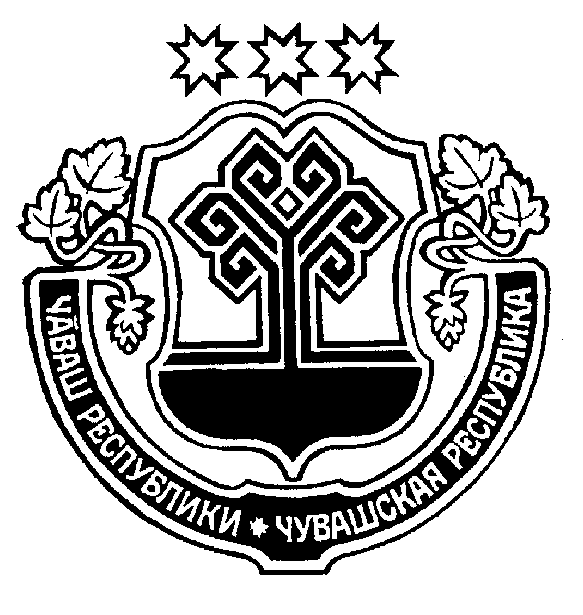 Чувашская  Республика администрация города Шумерля   РАСПОРЯЖЕНИЕЧёваш Республики+,м,рле хулА администраций,ХУШУ                18.11.2022 г. 298-п №				            18.11.2022 г. № 298-п         +.м.рле хули						           г. ШумерляВ соответствии с Трудовом  кодексом Российской Федерации, Законом Чувашской Республики от 18 июня 2016 года № 29 «О ведомственном контроле за соблюдением трудового законодательства и иных нормативных правовых актов, содержащих нормы трудового права», Уставом города Шумерля Чувашской Республики1.Утвердить  план проведения плановых проверок при осуществлении ведомственного контроля за соблюдением трудового законодательства и иных нормативных правовых актов, содержащих нормы трудового права,  в подведомственных учреждениях на 2023 год согласно приложению.2. План проведения плановых проверок при осуществлении ведомственного контроля за соблюдением трудового законодательства и иных нормативных правовых актов, содержащих нормы трудового права,  в подведомственных учреждениях на 2023 год разместить на официальном сайте города Шумерля до 20 декабря 2022 года.Глава администрации 								  В.А. ШигашевСилаева Н.И.,2-25-64Приложение к распоряжению главы администрации города Шумерляот 18.11.2022 г. № 298-пПЛАНпроведения плановых проверок при осуществлении ведомственного контроля за соблюдением трудового законодательства и иных нормативных правовых актов, содержащих нормы трудового права,  в подведомственных учреждениях на 2023 год№п/пНаименование подведомственного учреждения, деятельность которого подлежит проверкеАдрес фактического местонахождения подведомственного учрежденияОсновной государственный регистрационный номер (ОГРН)Идентификационный номер налогоплательщика (ИНН)Цель плановой проверкиОснование проведения проверкиДата государственной регистрацииДата начала проведения плановой проверкиПроверяемые периоды деятельности Срок проведения проверкиФорма проведения проверки1.Муниципальное бюджетное дошкольное образовательное учреждение «Детский сад № 1 «Золотой ключик» города  Шумерля Чувашской Республики 429122, Чувашская Республика, г.Шумерля, ул. Щербакова, д. 2710521380002872125006058Соблюдение трудового законодательства и иных нормативных правовых актов, содержащих нормы трудового праваТрудовой кодекс Российской Федерации, Закон Чувашской Республики от 18 июня 2016 года № 29 «О ведомственном контроле за соблюдением трудового законодательства и иных нормативных правовых актов, содержащих нормы трудового права», Устав города Шумерля Чувашской Республики 26.01.2005 13.02.20232020-20225 рабочих днейВыездная2.Муниципальное бюджетное общеобразовательное учреждение «Гимназия № 8» г. Шумерли Чувашской Республики429120, Чувашская Республика, г.Шумерля, ул. Сурская, д. 710221030319062125004741 Соблюдение трудового законодательства и иных нормативных правовых актов, содержащих нормы трудового праваТрудовой кодекс Российской Федерации, Закон Чувашской Республики от 18 июня 2016 года № 29 «О ведомственном контроле за соблюдением трудового законодательства и иных нормативных правовых актов, содержащих нормы трудового права», Устав города Шумерля Чувашской Республики 31.03.2000 15.05.20232020-20225 рабочих днейВыездная3.Муниципальное бюджетное дошкольное образовательное учреждение «Детский сад № 19 «Родничок» города Шумерля Чувашской Республики 429120, Чувашская Республика, г.Шумерля, ул. Горького, д. 6 10321380017522125005350Соблюдение трудового законодательства и иных нормативных правовых актов, содержащих нормы трудового праваТрудовой кодекс Российской Федерации, Закон Чувашской Республики от 18 июня 2016 года № 29 «О ведомственном контроле за соблюдением трудового законодательства и иных нормативных правовых актов, содержащих нормы трудового права», Устав города Шумерля Чувашской Республики 28.02.200004.09.20232020-20225 рабочих днейВыездная4.Муниципальное бюджетное дошкольное образовательное учреждение «Детский сад № 5 «Радуга» города Шумерля Чувашской Республики429120, Чувашская Республика, г.Шумерля, ул. Пролетарская, д. 611121380002602125008070 Соблюдение трудового законодательства и иных нормативных правовых актов, содержащих нормы трудового праваТрудовой кодекс Российской Федерации, Закон Чувашской Республики от 18 июня 2016 года № 29 «О ведомственном контроле за соблюдением трудового законодательства и иных нормативных правовых актов, содержащих нормы трудового права», Устав города Шумерля Чувашской Республики 21.10.201104.12.20232020-20225 рабочих днейВыездная